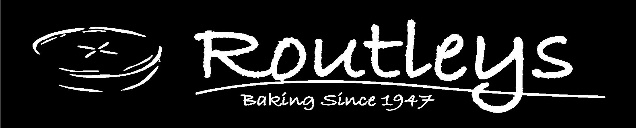 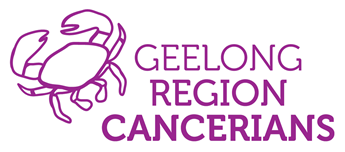 PAYMENT OPTION FORM  PIE DRIVE 2021Payment options: Please tick payment option being used for your order.EFTCashChequeCredit card EFT – BSB: 633-000 Account number:	162 560 007Name: Geelong Region Cancerians Essential to note in Description: “Pie Drive/Surname” CASH – Deposited in Geelong Region Cancerians bank account as per above EFT at any branch of the Bendigo Bank.Essential to note in Description: “Pie Drive/Surname” CHEQUE – Cheque payee Geelong Region Cancerians CREDIT CARD - VISA   MASTERCARD Credit Card No:  __ __ __ __     __ __ __ __     __ __ __ __    __ __ __ __Exp. Date: ____/____    CCV: __ __ __ Card holder name: _____________________________________________________Please PRINTAuthorised credit card payment: $_____________Card holder signature: ___________________________________________________Telephone number: _____________________________________________________Please return this Payment Option Form with Pie Drive Order Formno later than Friday 23 July, 2021 via email to info@geelongregioncancerians.com.au or 
post to Geelong Region Cancerians, PO Box 860 Geelong 3220.  (Please post no later than Friday 23 July, 2021).